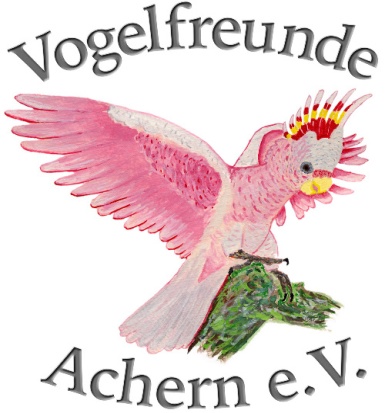 Jahresprogramm der Vogelfreunde Achern e. V.Januar 2020 bis März 202110. Januar 2020                       Matthias Reinschmidt – Kenia und Südafrika                                                Tierische Eindrücke aus zwei Reisen, die unvergessen bleiben14. Februar 2020                     Bianca Hahn – Stuttgarter Amazonen13. März 2020                         Jahreshauptversammlung - abgesagt17. April 2020                         Özen Blankenheim – Thema folgt noch - abgesagt10. Mai 2020                           Zooführung Karlsruhe – 10 Uhr Südeingang (Sonntag) - abgesagt24. Mai 2020                           Beobachtung Schwarzkehlchen, Ort folgt noch - abgesagt12. Juni 2020                           Karina Antonj – Thema folgt noch03. – 05. Juli 2020                   Ausflug in den Zoo Pairi Daiza Belgien - abgesagt09. August 2020                      Wandertag11. September 2020                 Bianca Hahn – Belize18. Oktober 2020                    Fahrt zu „Tropica“ in Bad Kreuznach13. November 2020                wird noch bekannt gegeben12. Dezember 2020                 Weihnachtsfeier im Zoo Karlsruhe08. Januar 2021                     wird noch bekannt gegeben19. Februar 2021                   wird noch bekannt gegeben12. März 2021                       JahreshauptversammlungÄnderungen vorbehalten